	ПРОЄКТ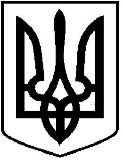       ЧОРТКІВСЬКА  МІСЬКА  РАДАСІМДЕСЯТ ЧЕТВЕРТА СЕСІЯ ВОСЬМОГО СКЛИКАННЯРІШЕННЯ__грудня 2023 року                                                                                          №м. ЧортківПро надання дозволу Чортківській міській раді на розроблення технічної документації із землеустрою щодо поділу земельної ділянки комунальної власності, розташованоїпо вул. Об’їзна в м. Чортків Тернопільської областіЗ метою здійснення заходів із землеустрою, раціональної організації території та ефективного використання земель комунальної власності, враховуючи схему поділу земельної ділянки, розроблену ПП «Вектор»., враховуючи висновок постійної комісії міської ради з питань містобудування, земельних відносин та екології, відповідно до статей 12, 79-1, 83, 122 Земельного кодексу України, статті 56 Закону України «Про землеустрій», статті 27 Закону України «Про Державний земельний кадастр», керуючись пунктом 34 частини першої статті 26, статтею 59 Закону України «Про місцеве самоврядування в Україні», міська радаВИРІШИЛА:1.Надати дозвіл Чортківській міській раді на розроблення технічної документації із землеустрою щодо поділу земельної ділянки, яка перебуває в  комунальній власності міської ради розташованої по вул. Об’їзна в м. Чортків Тернопільської області, площею 1,0000 га, кадастровий номер 6125510100:01:016:0006, на 2 (дві) земельні ділянки: ділянка №1 площею –0,8000 га; ділянка №2 площею – 0,2050 га без зміни їх цільового призначення.2.Технічну документацію із землеустрою щодо поділу земельної ділянки розробити з урахуванням вимог державних стандартів, норм і правил у сфері землеустрою та подати для розгляду та затвердження у встановленому законодавством порядку.3.Контроль за виконанням рішення покласти на постійну комісію міської ради з питань містобудування, земельних відносин та екології.Міський голова                                                                  Володимир ШМАТЬКОЗазуляк А. І.Дзиндра Я. П.Гурин В. М.Фаріон М. С.Губ’як Р. Т.